Publicado en Senegal el 29/07/2022 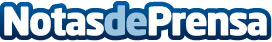 Ruta de la Luz lleva a cabo 654 revisiones visuales en el sur de SenegalEn esta ocasión, y en el segundo proyecto internacional de 2022, han viajado dos ópticas-optometristas, Mabel Mena y Adela Bernabeu, que han llevado a cabo una gran labor de ayuda a la salud visual de la población local, contando para ello con la inestimable colaboración de otras dos ONGs que llevan años trabajando en la zona: Fundación Gomaespuma  y la Asociación local Urok Juwatt Generation 72.Datos de contacto:Javier Bravo606411053Nota de prensa publicada en: https://www.notasdeprensa.es/ruta-de-la-luz-lleva-a-cabo-654-revisiones Categorias: Internacional Medicina Sociedad Infantil Solidaridad y cooperación Ocio para niños http://www.notasdeprensa.es